О дополнительных мерах по обеспечению пожарной безопасности на территории Чадукасинского сельского поселения Красноармейского района в осенне-зимний период 2020-2021 года.          Во исполнение Указания Кабинета Министров Чувашской Республики от 18 сентября 2020 г. № 15 « О дополнительных мерах по обеспечению пожарной безопасности на территории Чувашской Республики в осенне-зимний период 2020-2021 года» в целях предупреждения и снижения количества пожаров, своевременного принятия мер по предотвращению пожаров в жилом секторе и обеспечению эффективной борьбы с ними, безопасности людей, устойчивого функционирования объектов экономики и жизнеобеспечения населения Чадукасинского сельского поселения Красноармейского района, администрация Чадукасинского  сельского поселения Красноармейского района п о с т а н о в л я е т:        1. Рекомендовать руководителям хозяйствующих субъектов, старостам и депутатам сельского поселения:        - рассмотреть вопросы пожарной безопасности на сходах граждан, собраниях;        - взять на учет неблагополучные семьи, а также лиц, злоупотребляющих спиртными напитками, лиц преклонного возраста, одиноких, психических больных и инвалидов, особое внимание обратить на состояние пожарной безопасности в данных домовладениях;       - проверить пожарные водоемы, оборудовать водонапорные башни устройствами для забора воды, обеспечить подъезды к ним. Провести проверку, испытания систем противопожарного водоснабжения;        -проводить инструктажей с персоналом по вопросам обеспечения пожарной безопасности, а также о необходимых действиях в случае возникновения различных нештатных ситуаций;       -информировать население о правилах и мерах пожарной безопасности на протяжении всего осенне-зимнего периода;      -обеспечить своевременную очистку дорог от снега к населенным пунктам и источникам наружного противопожарного водоснабжения в целях беспрепятственного проезда к ним;      - оказать социальную помощь малоимущим гражданам по ремонту печного отопления и электрооборудования;      - провести работу по утеплению внутренних пожарных водопроводов и пожарных гидрантов с целью исключения их замораживания;       - контролировать за строгим соблюдением правил применения открытого огня, эксплуатацией электробытовых приборов, технической эксплуатацией всех видов электроустановок и режимом курения;             2. Утвердить план мероприятий по обеспечению пожарной безопасности населенных пунктов, объектов экономики Чадукасинского сельского поселения в осенне-зимний период 2020-2021 годов.              3. Совместно с отделом надзорной деятельности по Красноармейскому району Главного управления МЧС России по Чувашской Республике:           -проверить состояние водопроводных сетей, внутренних пожарных кранов, пожарных гидрантов, автоматических средств извещения и тушения пожаров, систем дымоудаления и оповещения о пожаре, средств связи, пожарного инвентаря, первичных средств пожаротушения и техники, приспособленной для тушения пожаров;        - проводить противопожарной пропаганды и обучения населения мерам пожарной безопасности, направленное на разъяснение мер пожарной безопасности при эксплуатации систем отопления, газового оборудования, электрооборудования и электроприборов, а также при использовании пиротехнической продукции;                4.  Контроль за исполнением настоящего постановления оставляю за собой.        Глава администрации Чадукасинского        сельского поселения                                                                    Г. В. Михайлов                                                                                                              Утвержден                                                             постановлением администрации                                                                 Чадукасинского сельского поселения	                    Красноармейского района                                                                                                        от 01 октября 2020 года № 53                                                   П Л А Нпротивопожарных мероприятий по обеспечению пожарной безопасности населенныхпунктов и объектов экономики в осенне-зимний период 2020 -2021 г. по Чадукасинскому сельскому поселениюЧăваш РеспубликиКрасноармейски районĕ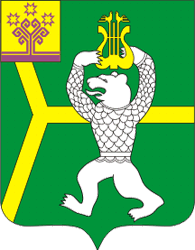 Чувашская РеспубликаКрасноармейский район Чатукасси ялпоселенийĕн администрацийĕ                       ЙЫШĂНУЧатукасси ялě2020ç.10.01.  53№Администрация Чадукасинскогосельского поселенияПОСТАНОВЛЕНИЕд. Чадукасы01.10.2020 г.  №53№ п/пНаименованиемероприятийСрокиисполнения Ответственный1.Проверка противопожарного состояние жилого фонда, объектов социальной сферы4 квартал 2020 годаАдм. Чадукасинская сельская поселения2.Организация постоянного мониторинга состояния пожарной безопасности в зимний пожароопасный периодпостоянноДНД                        ПЧ-32  (по согласованию)                            Адм. Чадукасинского сельского поселения3.Составление и уточнение списка неблагополучных семей, лиц, злоупотребляющих алкоголемРегулярноАдм. Чадукасинского сельского  поселения4.Оборудование места размещения муниципальной пожарной охраны, обучение водителей пожарных автомашин4 квартал 2020 годаАдм. Чадукасинского сельского поселения совместно с инспектором гос. пож. надзора5.Оборудование водопроводных башен для забора воды для пожаротушения в сельском поселении4 квартал 2020 годаАдм. Чадукасинского сельского поселения совместно со старостами деревень6.Определение прудов и плотин для водозабора в зимний пожароопасный период, назначение ответственных лиц за их содержаниеДекабрь 2020 годаАдм.Чадукасинского сельского поселения совместно со старостами деревень7.Отчистка от снега подъездных путей к водоемам для забора воды пожарными автомобилямиПостоянноАдм. Чадукасинского сельского поселения совместно со старостами деревень8.Проведение профилактической работы среди населения по мерам пожарной безопасности, участие на сходах граждан, собранияхПостоянноАдм. Чадукасинского сельского поселения совместно со старостами деревень9.Регулярное освещение в районной газете и на сайте администрации Чадукасинского сельского поселения вопросов пожарной безопасностиПостоянноАдм. Чадукасинского сельского поселения совместно со старостами деревень